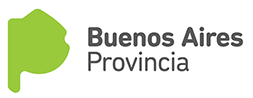 CONSTANCIA PARA INSCRIPCIÓN INGRESO A LA DOCENCIA 20…../20…..                 Por la presente se deja constancia que al día de la fecha el/la Sr./Sra …………………………………………………………DNI N°…………………………domiciliado en………………………………………………………………del distrito de………………………………………..tiene en trámite su Certificado Analítico Completo correspondiente a la carrera………………………………………………que otorga el Título de…………………………………………………………………con un Promedio General de……………,cursada en  ……………………………..sito/a en………………………………………………..del distrito…………………….. Región………,habiendo aprobado el 100% de las materias correspondientes al Plan de Estudios aprobado por Resolución N°……………………./……….,emanada de……………………………………………….Se extiende la presente a los………días del mes de…………………….de 20……para ser presentada ante quien lo solicite. FIRMA DEL SECRETARIO            FIRMA DEL DIRECTOR               FIRMA DEL INSPECTOR    DE LA INSTITUCIÓN                   DE LA INSTITUCIÓN                     JEFE DISTRITAL